Book List for UGS 302 How to Change the WorldDr. Yolanda Chávez Padilla, School of Undergraduate Studies, The University of Texas at AustinLiterature with Powerful Messages of Social ChangeNarrative Non-Fiction, Fiction, Social Analysis/Social Action, Children’s LiteratureA prism of worldviews, including books by authors from worldwide origins and books in translation (noted in brackets).Narrative Non-FictionMemoirs, ethnographies, investigative journalism  The journeys of people who navigate social barriersAfter the Last Border: Two Families and the Story of Refuge in America, by Jessica Goudeau (Viking, 2020).American Prison: A Reporter's Undercover Journey into the Business of Punishment, by Shane Bauer (Penguin Press, 2018).The Beast: Riding the Rails and Dodging Narcos on the Migrant Trail, by Oscar Martinez, translated from Spanish by Daniela Maria Ugaz and John Washington (Verso, 2013). [Mexico] Behind the Walls: A Guide for Family and Friends of Texas Inmates, by Jorge Antonio Renaud (University of North Texas Press, 2002). The Best Little Boy in the World, by Andrew Tobias, as John Reid (Random House, 1998). The Barefoot Woman, by Scholastique Mukasonga, translated from French by Jordan Stump (Archipelago, 2018). [Rwanda]Black Lotus: A Woman's Search for Racial Identity, by Sil Lai Abrams (Karen Hunter Publishing, 2016). [China]Children of the Land, by Marcelo Hernandez Castillo (Harper, 2020). [Mexico]Compassionate Confinement: A Year in the Life of Unit C, by Laura S. Abrams and Ben Anderson-Nathe (Rutgers University Press, 2013).Dear America: Notes of an Undocumented Citizen, by Jose Antonio Vargas (Dey Street Books, 2018). [Philippines]The Death and Life of Aida Hernandez: A Border Story, by Aaron Bobrow-Strain (Farrar, Straus and Giroux, 2019).The Devil's Highway: A True Story, by Luis Alberto Urrea (Back Bay Books, 2008). [Mexico]Dirty River: A Queer Femme of Color Dreaming Her Way Home, by Leah Lakshmi Piepzna-Samarasinha (Arsenal Pulp Press, 2015). [South Asia & Sri Lanka]Domestica: Immigrant Workers Cleaning and Caring in the Shadows of Affluence by Pierrette Hondagneu-Sotelo (University of California Press, 2007).Enrique's Journey: The Story of a Boy's Dangerous Odyssey to Reunite with His Mother, by Sonia Nazario (Random House, 2007). [Honduras]Everyday Desistance: The Transition to Adulthood Among Formerly Incarcerated Youth, by Laura S. Abrams Diane J. Terry (Rutgers University Press, 2017).Evicted: Poverty and Profit in the American City, by Matthew Desmond (NY: Penguin: 2121). Fresh Fruit, Broken Bodies: Migrant Farmworkers in the United States, by Seth Holmes and Philippe Bourgois (University of California Press, 2013).The Girl Who Smiled Beads: A Story of War and What Comes After, by Clemantine Wamariya and Elizabeth Weil (Crown, 2018). [Rwanda]The Girl with Seven Names: A North Korean Defector’s Story, by Hyeonseo Lee (William Collins, 2015). [North Korea]The Good Girls Revolt: How the Women of Newsweek Sued their Bosses and Changed the Workplace, by Lynn Povich (PublicAffairs, 2016).Here We Are: American Dreams, American Nightmares (A Memoir), by Aarti Namdev Shahani (Celadon Books, 2019). [India]   The Home Place: Memoirs of a Colored Man's Love Affair with Nature, by J. Drew Lanham (Milkweed Editions, Reprint edition 2017).Homeward: Life in the Year After Prison, by Bruce Western (Russell Sage Foundation, 2018).Hundreds of Interlaced Fingers: A Kidney Doctor's Search for the Perfect Match, by Vanessa Grubbs, (Amistad, 2017).In the Country We Love: My Family Divided, by Diane Guerrero (Henry Holt and Co., 2016). [Columbia]The Line Becomes a River: Dispatches from the Border, by Francisco Cantú (Riverhead Books, 2018). [Mexico]Lockdown on Rikers: Shocking Stories of Abuse and Injustice at New York's Notorious Jail, by Mary E. Buser (St. Martin's Press, 2015).The Making of a Teenage Service Class: Poverty and Mobility in an American City, by Ranita Ray (University of California Press, 2017) [India]Mukiwa: A White Boy in Africa, by Peter Godwin (Grove Press, 2004). [South Africa]My People The Sioux, by Luther Standing Bear (Independently published, 2017, first published in 1928). [Sioux Nation]My (Underground) American Dream: My True Story as an Undocumented Immigrant Who Became a Wall Street Executive, by Julissa Arce (Center Street, 2017). [Mexico]Negroland: A Memoir, by Margo Jefferson (Vintage; Reprint edition, 2016).Nickel and Dimed: On (Not) Getting By in America, by Barbara Ehrenreich (Metropolitan Books, 2010).No House to Call My Home: Love, Family, and Other Transgressions, by Ryan Berg (Nation Books, 2015).Notes from a Young Black Chef: A Memoir, by Kwame Onwuachi with Joshua David Stein (Knopf, 2019). [Nigeria]  One Time, One Place: Mississippi in the Depression: A Snapshot Album, by Eudora Welty (University Press of Mississippi; Silver Anniversary edition, 1996). Photo essayThe Other Wes Moore: One Name, Two Fates, by Wes Moore (Spiegel & Grau, 2010).Queer Rock Love: A Family Memoir, by Paige Schilt (Transgress Press, 2015).Redefining Realness: My Path to Womanhood, Identity, Love & So Much More, by Janet Mock (Atria Books, 2014).Savage Inequalities: Children in America's Schools, by Jonathan Kozol (Crown Pub, 1991).The Short and Tragic Life of Robert Peace: A Brilliant Young Man Who Left Newark for the Ivy League, by Jeff Hobbs (Scribner, 2014).The Spirit Catches You and You Fall Down: A Hmong Child, Her American Doctors, and the Collision of Two Cultures, by Anne Fadiman (Farrar, Straus and Giroux, 1997).There Will Be No Miracles Here: A Memoir, by Casey Gerald (Riverhead Books, 2019).They Leave Their Kidneys in the Fields: Illness, Injury, and Illegality among U.S. Farmworkers, by Sarah Bronwen Horton (University of California Press, 2016). Travels with Lizbeth: Three Years on the Road and on the Streets, by Lars Eighner (St. Martin's Griffin, 2013; first published in 1993).$2.00 a Day: Living on Almost Nothing, by Kathryn Edin, H. Luke Shaefer (Mariner Books, 2016, first published in 2015).The Undying: Pain, Vulnerability, Mortality, Medicine, Art, Time, Dreams, Data, Exhaustion, Cancer, and Care, Anne Boyer (Farrar, Straus and Giroux, 2019).The Ungrateful Refugee: What Immigrants Never Tell You, by Dina Nayeri (Catapult, 2019). [Iran]Warriors Don't Cry: The Searing Memoir of the Battle to Integrate Little Rock’s Central High, by Melba Pattillo Beals (Simon and Schuster, 1995).What the Eyes Don't See: A Story of Crisis, Resistance, and Hope in an American City, by Monna Hanna Attisha (One World, 2018). [England]With the Old Breed: At Peleliu and Okinawa, by E. B. Sledge (Presidio Press, 2007, first published in 1981).The Yellow House: A Memoir, by Sarah M. Broom (Grove Press, 2019).Graphic Novels-Non-fiction   To read graphic novels see the pictures first, and then read what’s on the page. Graphic novels share elements of prose, screenwriting, and visual arts. A.D.: New Orleans After the Deluge, by Josh Neufeld (Pantheon Graphic Library, 2010). Belonging: A German Reckons with History and Home, by Nora Krug (Scribner, 2018). [Germany] The Best We Could Do: An Illustrated Memoir, by Thi Bui (Abrams ComicArts, 2017. [Vietnam]Good Talk: A Memoir in Conversations, by Mira Jacob (One World, 2019). [India] Persepolis: The Story of a Childhood, by Marjane Satrapi, translated from French by Blake Ferris and Mattias Ripa (Pantheon Graphic Library, 2004). [Iran]Poppies of Iraq, by Brigitte Findakly and Lewis Trondheim, translated from French by Helge Dascher (Drawn and Quarterly, 2017). [Iraq]Safe Area Gorazde: The War in Eastern Bosnia 1992-1995, by Joe Sacco (Fantagraphics Books, 2018). [Malta]Fiction Contemporary and modern classic novels, science fiction/fantasy, graphic novels A deepening understanding of the complexity of the human experience Apeirogon: A Novel, by Colum McCann (Random House, 2020). [Ireland]  America is Not the Heart: A Novel, by Elaine Castillo (Viking, 2018). [Philippines]An American Marriage: A Novel, by Tayari Jones (Algonquin Books, 2018).Americanah: A Novel, by Chimamanda Ngozi Adichie (Alfred A. Knopf, 2013). [Nigeria]Behold the Dreamers: A Novel, by Imbolo Mbue (New York: Random House, 2016). [Cameroon]The Boat People: A Novel, by Sharon Bala (New York: Doubleday, 2018). [Dubai]The Cosmopolitans: A Novel, by Nadia Kalman (Livingston Press, 2010). [former Soviet Union]  The Curious Incident of the Dog in the Night-time, by Mark Haddon (National Geographic Books, 2007).Exit West: A Novel, by Mohsin Hamid (Penguin, 2018). [United Kingdom, Pakistan]The Gone Dead: A Novel, by Chanelle Benz (Ecco, 2019). The Gringo Champion, by Aura Xilonen, translated from Spanish by Andrea Rosenberg (Europa Editions, 2017). [Mexico]The Hate U Give, by Angie Thomas (Balzer + Bray, 2017).  Home Fire: A Novel, by Kamila Shamsie (Riverhead Books, 2017). [United Kingdom, Pakistan]Homegoing: A Novel, by Yaa Gyasi (Vintage, 2017). [Ghana]  Housegirl: A Novel, by Michael Donkor (Picador, 2018). [England]House of Stone: A Novel, by Novuyo Rosa Tshuma (W. W. Norton & Company, 2019). [Zimbabwe]The Invention of Wings: A Novel, by Sue Monk Kidd (Tinder Press, 2014).A Kind of Freedom: A Novel, by Margaret Wilkerson Sexton (Counterpoint, 2017). The Kinship of Secrets, by Eugenia Kim (Bloomsbury Publishing, 2018). [Korea]Little Fires Everywhere: A Novel, by Celeste Ng (Penguin, 2017). [Hong Kong]The Map of Salt and Stars: A Novel, by Jennifer Zeynab Joukhadar (Touchstone, 2018). [Syria]Midnight's Children: A Novel, by Salman Rushdie (Random House, 2006; first published in 1983). [United Kingdom/India]On Earth We're Briefly Gorgeous: A Novel, by Ocean Vuong (Penguin Press, 2019). [Vietnam]The Other Americans: A Novel, by Laila Lalami (Pantheon, 2019). [Morocco]The Poet X: A Novel by Elizabeth Acevedo (HarperTeen, 2018). (A verse novel). YA [Dominican Republic] The People Could Fly: American Black Folktales, by Virginia Hamilton (Knopf Books for Young Readers, 1993). Piecing Me Together, by Renée Watson (Bloomsbury, 2018). YA A Place for Us: A Novel, by Fatima Farheen Mirza (SJP for Hogarth, 2018). [India]Push: A Novel, by Sapphire (Random House, 1996).Pushing the Bear: A Novel of the Trail of Tears, by Diane Glancy (Mariner Books, 1998). [Cherokee Nation]Refuge: A Novel, by Dina Nayeri (Riverhead Books, Reprint edition, 2018). [Iran]Slash And Burn, by Claudia Hernández, translated from Spanish by Julia Sanches (And Other Stories, 2020). [El Salvador]Small Country: A Novel, by Gaël Faye (Hogarth, 2018). [Rwanda, France]Their Eyes Were Watching God: A Novel, by Zora Neale Hurston (Harper Perennial Modern Classics, 2006; first published in 1937).The Underground Railroad: A Novel, by Colson Whitehead (Doubleday, 2016).The Water Dancer: A Novel, by Ta-Nehisi Coates (One World, 2019).We Need New Names: A Novel, by NoViolet Bulawayo (Hachette UK, 2013). [Zimbabwe]  When the Emperor Was Divine: A Novel, by Julie Otsuka (Anchor, 2003). [Japan]Women Dreaming by Salma (Rajathi), translated from Tamil by Meena Kandasamy (Tilted Axis Press, November, 2020). *Author story in fountainink [India]Sci-Fi, Cli-Fi* & Fantasy*Cli-Fi: Climate Fiction (takes on what might happen to our planet due to global warming)Always North, by Vicki Jarrett (Unsung Stories Limited, 2019). [Cli-Fi] [Scotland]American War: A Novel by Omar El Akkad (Vintage, 2018). [Cli-Fi] [Egypt, Canada]Ancillary Justice, by Ann Leckie (New York: Orbit, 2013). Children of Blood and Bone (Legacy of Orisha), by Tomi Adeyemi (Square Fish, 2019). YA [Nigeria]Clade, by James Bradley (Titan Books, 2017). [Cli-Fi] [Australia]The Deep, by Rivers Solomon (Gallery/Saga Press, 2019).The Dispossessed, by Ursula K. LeGuin (New York: Perennial Classics, 2003).Fierce Femmes and Notorious Liars: A Dangerous Trans Girl's Confabulous Memoir, by Kai Cheng Thom (Metonymy Press, 2016). YA [Canada]The Fifth Season: Every Age Must Come to an End, by N.K. Jemisin (Orbit, 2015). The Forever War, by Joe Haldeman (St. Martin's Griffin, 2009; first published in 1974).The Freedom Artist, by Ben Okri (Akashic Books, 2020). [Nigeria]Iron Council, by China Miéville (Del Rey/Ballantine Books, 2004). [United Kingdom]Kindred, by Octavia E. Butler (Boston: Beacon Press, 1988).Midnight Robber, by Nalo Hopkinson (Warner Books, 2000). [Jamaica]The Necessary Beggar, by Susan Palwick (Tor, 2005).Parable of the Sower, by Octavia E. Butler (Four Walls Eight Windows, 1993).Trail of Lightning (The Sixth World), by Rebecca Roanhorse (Saga Press, 2018). [Cli-Fi] [Pueblo Nations]An Unkindness of Ghosts, by Rivers Solomon (Akashic Books, 2017).The Wall: A Novel, by John Lanchester (W. W. Norton & Company, 2019). [England, Hong Kong]We Cast a Shadow: A Novel, by Maurice Carlos Ruffin (One World, 2019). Who Fears Death, by Nnedi Okorafor (Daw Books, Inc., 2010). [Nigeria]Wild Seed, by Octavia E. Butler (Doubleday, 1980). Graphic NovelsTo read graphic novels see the pictures first, and then read what’s on the page. Graphic novels share elements of prose, screenwriting, and visual arts. Aya: Love in Yop City (Volume 2), by Marguerite Abouet and Clément Oubrerie, translated from French by Helge Dascher (Drawn and Quarterly, 2013). [Ivory Coast]Kindred: A Graphic Novel Adaptation, by Damian Duffy, John Jennings, Nnedi Okorafor, and Octavia E. Butler (Abrams ComicArts, 2017).Notes for a War Story, by Gipi (Gianni Pacinotti), translated from Italian by Spectrum (First Second, 2007). [Italy]Pride of Baghdad, by Brian K. Vaughan, author, and Niko Henrichon, illustrator (Vertigo, 2008).7 Generations: A Plains Cree Saga, by David A. Robertson, author, and Scott Henderson, illustrator (HighWater Press, 2012). [Canadian Cree Nation]The Strange, by Jérôme Ruillier, translated from French by Helge Dascher (Drawn and Quarterly, 2018). [Madagascar]I Am Alfonso Jones, by Tony Medina, author, Stacey Robinson, illustrator, and John Jennings, illustrator (Tu Books, 2017). YA Zahra's Paradise by Amir, author, and Khalil, illustrator, both anonymous (First Second, 2011). [Iran]Social Analysis/Social ActionHistorical, research, policy, and community-based analysesIssues, activism, and visions for social changeAfrotopia, by Felwine Sarr, translated from French by Drew S. Burk and Sarah Jones-Boardman (University of Minnesota Press, 2019). [Africa]  Alice Walker: A Woman for Our Times, by Deborah G. Plant (ABC-CLIO, 2017).As Long as Grass Grows: The Indigenous Fight for Environmental Justice, from Colonization to Standing Rock, by Dina Gilio-Whitaker (Beacon Press, 2019). [Confederated Tribes of the Colville Reservation]Automating Inequality: How High-Tech Tools Profile, Police, and Punish the Poor, by Virginia Eubanks (St. Martin's Press, 2018).Barbara Jordan: Speaking the Truth with Eloquent Thunder, by Barbara Jordan (University of Texas Press, 2007).Becoming Ms. Burton: From Prison to Recovery to Leading the Fight for Incarcerated Women, by Cari Lynn and Susan Burton (The New Press, 2017).Becoming Transnational Youth Workers: Independent Mexican Teenage Migrants and Pathways of Survival and Social Mobility, by Isabel Martinez (Rutgers University Press, 2019). [Mexico]Becoming Wise: An Inquiry into the Mystery and Art of Living, by Krista Tippett (Penguin Books, 2017). Beyoncé in Formation: Remixing Black Feminism, by Omise'eke Natasha Tinsley (University of Texas Press, 2018).Black Wave: Saudi Arabia, Iran, and the Forty-Year Rivalry That Unraveled Culture, Religion, and Collective Memory in the Middle East, by Kim Ghattas (Henry Holt and Co., 2020). [Lebanon]The Body Is Not an Apology: The Power of Radical Self-Love, by Sonya Renee Taylor (Berrett-Koehler Publishers, 2018). The Boys' Crusade: The American Infantry in Northwestern Europe, 1944-1945, by Paul Fussell (Modern Library; Reprint edition 2005).Can't Stop Won't Stop: A History of the Hip-Hop Generation, by Jeff Chang (Picador, 2005).Care Work: Dreaming Disability Justice, by Leah Lakshmi Piepzna-Samarasinha (Arsenal Pulp Press, 2018).The Casualty Gap: The Causes and Consequences of American Wartime Inequalities, by Douglas L. Kriner and Francis X. Shen (Oxford University Press, 2010).The Class Ceiling: Why It Pays To Be Privileged, by Sam Friedman and Daniel Laurison (Policy Press, 2019).  Death in Mud Lick: A Coal Country Fight against the Drug Companies That Delivered the Opioid Epidemic, by Eric Eyre (Scribner, 2020).   A Disability History of the United States (ReVisioning American History), by Kim E. Nielsen (Boston: Beacon Press, 2012).Dispossession and the Environment: Rhetoric and Inequality in Papua New Guinea, by Paige West (Columbia University Press, 2016).El Norte: The Epic and Forgotten Story of Hispanic North America, by Carrie Gibson (Atlantic Monthly Press, 2019).Emergent Strategy: Shaping Change, Changing Worlds, by Adrienne M. Brown (Ak Press, 2017).The End of Policing, by Alex S. Vitale (Verso; Reprint edition, 2018).Engaging the "Race Question": Accountability and Equity in U.S. Higher Education, by Alicia C. Dowd and Estela Mara Bensimon (Teachers College Press, 2015). Erotic Islands: Art and Activism in the Queer Caribbean, by Lyndon K. Gill (Duke University Press Books, 2018). [Jamaica]Exile and Pride: Disability, Queerness, and Liberation, by Eli Clare (Duke University Press, 2015).Extraordinary Bodies: Figuring Physical Disability in American Culture and Literature, by Rosemarie Garland Thomson (Columbia University Press, 2017).Fight of the Century: Writers Reflect on 100 Years of Landmark ACLU Cases, by Michael Chabon & Ayelet Waldman, editors (Avid Reader Press / Simon & Schuster, 2020). For White Folks Who Teach in the Hood... and the Rest of Y'all too: Reality Pedagogy and Urban Education, by Christopher Emdin (Boston: Beacon Press, 2016).Forgotten Citizens: Deportation, Children, and the Making of American Exiles and Orphans, by Luis H. Zayas (Oxford University Press, 2015).Fragile Families: Foster Care, Immigration, and Citizenship, by Naomi Glenn-Levin Rodriguez (University of Pennsylvania Press, 2017).Ghosts in the Schoolyard: Racism and School Closings on Chicago's South Side, by Eve L. Ewing (University of Chicago Press, 2018).Good Economics for Hard Times, by Abhijit V. Banerjee and Esther Duflo (PublicAffairs, 2019). [India, France] *2019 Nobel Prize in EconomicsGood Muslim, Bad Muslim: America, the Cold War, and the Roots of Terror, by Mahmood Mamdani (Pantheon, 2004). [Uganda and India]Guest House for Young Widows: Among the Women of ISIS, by Azadeh Moaveni (Random House, 2019). [Iran]Halfway Home: Race, Punishment and the Afterlife of Mass Incarceration, by Reuben Jonathan Miller (Forthcoming January 2021).The Heartbeat of Wounded Knee: Native America from 1890 to the Present, by David Treuer (Riverhead Books, 2019).[Ojibwe Nation]Home and Exile, by Chinua Achebe (Penguin Books, Reprint edition, 2001). [Nigeria]How to Be an Antiracist, by Ibram X. Kendi (One World, 2019).How to Do Nothing: Resisting the Attention Economy, by Jenny Odell (Melville House (2019).Hungry Translations: Relearning the World through Radical Vulnerability, by Richa Nagar (University of Illinois Press, 2019). [India]Hustle and Gig: Struggling and Surviving in the Sharing Economy, by Alexandrea J. Ravenelle (University of California Press, 2019)I Put a Spell on You: The Autobiography of Nina Simone, by Nina Simone (Philips, 2006).Incarceration Nations: A Journey to Justice in Prisons Around the World, by Baz Dreisinger (Other Press, 2017).The Injustice Never Leaves You: Anti-Mexican Violence in Texas, by Monica Muñoz Martinez (Harvard University Press, 2018).Investing in Cultural Diversity and Intercultural Dialogue (Volume 2), by François Rivière (Paris: United Nations Educational, Scientific, and Cultural Organization, 2009).JAY-Z: Made in America, by Michael Eric Dyson (St. Martin's Press, 2019).Just Mercy: A Story of Justice and Redemption, by Bryan Stevenson (Spiegel & Grau, 2014).Kids at Work: Lewis Hine and the Crusade Against Child Labor, by Russell Freedman (Houghton Mifflin Harcourt, 1994). Photo Essay  Lakota Woman, by Mary Crow Dog (Grove Press, 1990). [Lakota Nation]The Land of Open Graves: Living and Dying on the Migrant Trail, by Jason De Leon (University of California Press, 2015).The Last Girl: My Story of Captivity, and My Fight Against the Islamic State, by Nadia Murad (Tim Duggan Books, 2017). [Iraq] *2018 Nobel Peace PrizeLeadership in Turbulent Times, by Doris Kearns Goodwin (Simon & Schuster, 2018).Leaving Microsoft to Change the World: An Entrepreneur's Odyssey to Educate the World's Children, by John Wood (Harper Business, 2006).Light of the Stars: Alien Worlds and the Fate of the Earth, by Adam Frank (W. W. Norton & Company, 2018).Medical Apartheid: The Dark History of Medical Experimentation on Black Americans from Colonial Times to the Present, by Harriet A. Washington (Doubleday Books, 2006). Memes to Movements: How the World's Most Viral Media Is Changing Social Protest and Power, by An Xiao Mina (Beacon Press, 2019).Mountains Beyond Mountains: A Quest of Dr. Paul Farmer, A Man Who Would Cure the World, by Tracy Kidder (Random House, 2003).Narrative Medicine: Honoring the Stories of Illness, by Rita Charon (Oxford University Press, 2008).  No BS (Bad Stats): Black People Need People Who Believe in Black People Enough Not to Believe Every Bad Thing They Hear about Black People, by Ivory A. Toldson (Brill | Sense, Leiden, 2019). Normal Life: Administrative Violence, Critical Trans Politics, and the Limits of Law, by Dean Spade (Duke University Press, 2015). Notorious RBG: The Life and Times of Ruth Bader Ginsburg, by Carmon Irin, Shana Knizhnik, and Kathleen Krull (Dey Street Books, 2015.The Ones We’ve Been Waiting For: How a New Generation of Leaders Will Transform America, by Charlotte Alter (Viking, 2020).The Poisoned City: Flint‘s Water and the American Urban Tragedy, by Anna Clark (Picador Paper, Reprint edition 2019).On Being Included: Racism and Diversity in Institutional Life, by Sara Ahmed (Duke University Press Books, 2012). [United Kingdom] Permanent Record, by Edward Snowden (Metropolitan Books, 2019).Reason in a Dark Time: Why the Struggle Against Climate Change Failed -- and What It Means for Our Future, by Dale Jamieson (Oxford University Press, 2014).Refuge beyond Reach: How Rich Democracies Repel Asylum Seekers, by David Scott FitzGerald (Oxford University Press (April 2019).Refugees in Extended Exile: Living on the Edge, by Jennifer Hyndman and Wenona Giles (Routledge, 2016). [Giles: Iran]A Sand County Almanac (Outdoor Essays & Reflections), by Aldo Leopold (Ballantine Books, Reprint edition, 1986).Salt Sugar Fat: How the Food Giants Hooked Us, by Michael Moss (Random House Trade Paperbacks, 2014; first published in 2013).Secondhand Time: The Last of the Soviets, by Svetlana Alexievich  (Random House Trade Paperbacks, 2017). [Republic of Belarus] *2015 Nobel Prize in LiteratureThe Sixth Extinction: An Unnatural History, by Elizabeth Kolbert (Picador; Reprint edition 2015)We Are the Weather: Saving the Planet Begins at Breakfast, by Jonathan Safran Foer (Farrar, Straus and Giroux, 2019). [Poland]Smallpox: The Death of a Disease (Vol. 237), by D.A. Henderson (Prometheus Books, 2009).The Social Transformation of American Medicine: The Rise of a Sovereign Profession and the Making of a Vast Industry, by Paul Starr (Basic Books, 2017; first published in 1982).Soil Not Oil: Environmental Justice in an Age of Climate Crisis, by Vandana Shiva (South End Press, 2008). [India]Solution Focused Brief Therapy in Alternative Schools, by Cynthia Franklin, Calvin L. Streeter,, Linda Webb, and Samantha Guz (Routledge, 2018).Spoken Soul: The Story of Black English, by John Russell Rickford (Wiley, 2000). [Guyana]Stamped from the Beginning: The Definitive History of Racist Ideas in America, by Ibram X. Kendi (Bold Type Books, 2017). 608 pagesTethered Fates: Companies, Communities, and Rights at Stake, by Shareen Hertel (Oxford University Press, April 2019).That the World May Know: Bearing Witness to Atrocity, by James Dawes (Harvard University Press, 2007).Trauma Stewardship: An Everyday Guide to Caring for Self While Caring for Others, by Laura van Dernoot Lipsky and Connie Burk (Berrett-Koehler Publishers, 2009).Unequal City: Race, Schools, and Perceptions of Injustice, by Carla Shedd (Russell Sage Foundation, 2015).The Uninhabitable Earth: Life After Warming, by David Wallace-Wells (Tim Duggan Books, 2019). Until We Are Free: My Fight for Human Rights in Iran, by Shirin Ebadi (Random House, 2016). [Iran] *2019 Nobel Peace PrizeThe Warmth of Other Suns: The Epic Story of America's Great Migration, by Isabel Wilkerson (Vintage, Reprint edition 2011).We Are the Ones We Have Been Waiting For: Inner Light in a Time of Darkness by Alice Walker (The New Press: 2007).Weapons of Math Destruction: How Big Data Increases Inequality and Threatens Democracy, by Cathy O'Neil (Broadway Books, 2017).When They Call You a Terrorist. A Black Lives Matter Memoir by Patrisse Khan-Cullors (St. Martin's Press, 2018). Where Do We Go from Here: Chaos or Community? by Martin Luther King Jr. (Beacon Press, 2010).Who's the Bigot? Learning from Conflicts over Marriage and Civil Rights Law, by Linda C. McClain (Oxford University Press, 2020).Wilmington's Lie: The Murderous Coup of 1898 and the Rise of White Supremacy, by David Zucchino (Atlantic Monthly Press, 2020).Working: Researching, Interviewing, Writing, by Robert A. Caro (Knopf (2019). International and Multicultural Children’s Literature Philosophies of Life From Across the World in Folktales and Other Stories for Readers of All Ages How the world looks different in other culturesSee Child's Play: International Children's Literature, Words Without Borders Online Magazine (April 2020)American Black: “The People Could Fly,” by Virginia Hamilton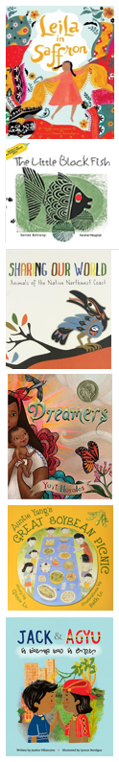 Argentina/Puerto Rico: Where Are You From? by Yamile Saied Méndez Australia: Windcatcher, by Diane Jackson HillChina: Auntie Yang's Great Soybean Picnic, by Ginnie Lo   Côte d'Ivoire, West Africa: Grandpa Cacao, by Elizabeth Zunon Dominican Republic: Islandborn, by Junot Díaz   Greece: Pandora, by Robert BurleighIran: The Little Black Fish, by Samad BehrangJapan: My First Book of Haiku Poems, by Esperanza Ramirez-ChristensenKorea: The Name Jar, by Yangsook Choi Mexico: Dreamers, by Yuyi MoralesMexico: Family Pictures, by Carmen Lomas Garza Mexico: The Lizard and the Sun / La Lagartija y el Sol, by Alma Flor Ada  Nigeria: Why The Sky Is Far Away: A Nigerian Folktale, by Mary-Joan GersonNorthwest First Nations: Sharing Our World, by North Coast Indian artistsPakistan: Leila in Saffron, by Rukhsanna Guides Philippines: Jack & Agyu, by Justine VillanuevaRussia: The Three Questions [A story by Leo Tolstoy], by Jon J. MuthUnited Kingdom: The Promise, by Nicola Davies  Vietnam: A Different Pond, by Bao Phi Read Aloud Videos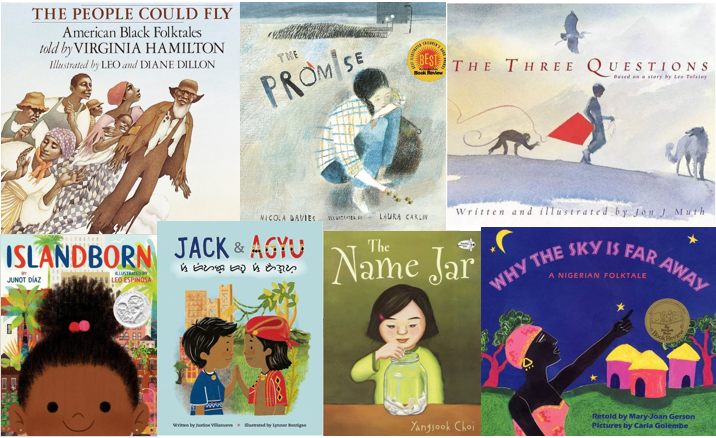 American Black: “The People Could Fly” in The People Could Fly, by Virginia Hamilton (9:18)Dominican Republic: Islandborn, by Junot Díaz (11:52)Korea: The Name Jar, by Yangsook Choi (14.02)Nigeria: Why The Sky Is Far Away: A Nigerian Folktale, by Mary-Joan Gerson (6:40)United Kingdom: The Promise, by Nicola Davies (5:17) or alternatively view here (6:46)Philippines: Jack & Agyu, by Justine Villanueva (11:13)Scroll down close to the bottom of the blog dated March 2020 “Awards + Readings”and click on the video below “Here’s the link to the TFC reading.”Russia: The Three Questions [Based on a story by Leo Tolstoy], by Jon J. Muth (6:13)Updated as of August, 2020. If the URL is no longer working, search “[book title] read aloud.”